ОСТОРОЖНО - ЛЕТО!Уважаемые мамы и папы!   Лето — пора путешествий и новых впечатлений. Чтобы отдых был приятным, будьте бдительны и осторожны, помните об опасностях, которые подстерегают детей в дальней поездке и во время отдыха.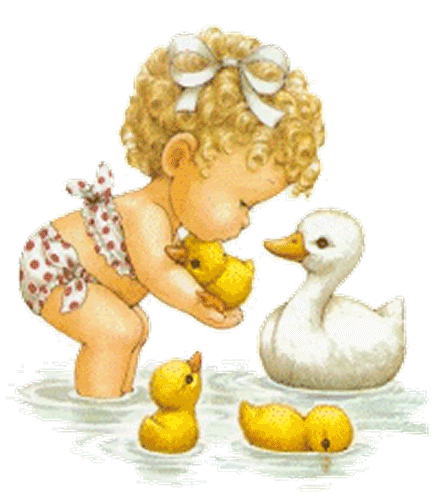  Опасности, связанные с путешествиемна личном транспорте: — открытые окна; — не заблокированные двери; — остановки в незнакомых местах.Сажайте детей только в детское автокресло! Пристегивайте ребенка ремнями безопасности.Не разрешайте ребенку стоять между сиденьями, высовываться из окна, выставлять руки, снимать блок с двери, трогать ручки во время движения.Выходить из машины ребенку можно только после взрослого.Опасности, связанные с путешествием на поездах: — открытые окна; — тамбуры вагонов; — верхние полки; — кипяток; — незнакомые люди.Не разрешайте ребенку выглядывать из окон и высовывать из них руки, бросать в окна предметы, выходить в тамбур, общаться с незнакомыми людьми в отсутствие близких, брать от них угощение. Опасности, связанные с жизнью на даче или в деревне (особенно — для городского ребенка): — печка; — колодец; — инструменты; — заброшенные доски с гвоздями; — незнакомые животные; — купание в водоемах. Ребенок должен твердо запомнить, что ему нельзя: — открывать печную дверцу и трогать печную заслонку; — заглядывать в колодец; — трогать инструменты; — купаться в отсутствии ответственных за него взрослых. — подходить близко к незнакомым животным, кормить их, гладить;Опасности, связанные с катанием на роликах и велосипеде: — крутой склон дороги; — неровности на дороге; — проезжающий транспорт.Не разрешайте ребенку выходить на улицу с велосипедом, самокатом или роликами без сопровождения взрослых. Научите его останавливаться у опасных мест — выездов машин из дворов, с автостоянок и др. Разрешайте кататься только по тротуарам с ровной поверхностью. Если ребенок еще плохо управляет велосипедом и часто падает, снабдите его индивидуальными средствами защиты — наколенниками, налокотниками, шлемом. Меры предосторожности, связанные с купанием в водоемахТщательно осмотрите место отдыха и купания. Проверьте, нет ли битого стекла, острых камней и других опасных предметов. Не забывайте надеть на ребенка на пляже головной убор. Располагайтесь с ребенком в тени деревьев, избегая прямых солнечных лучей. Входите с ребенком в воду постепенно. Резкое погружение разгоряченного тела в прохладную воду может спровоцировать сбой сердцебиения и судороги.Не допускайте переохлаждения ребенка в воде. Чередуйте купание с играми на берегу. Незнакомая еда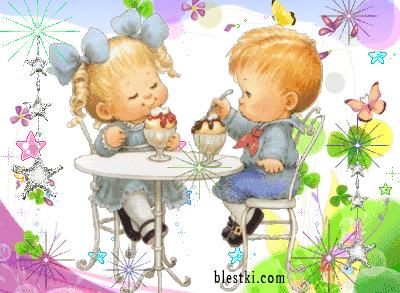 В качестве мер безопасности детей летом на отдыхе следите за тем, что они едят. Чтобы обеспечить безопасность детей летом на отдыхе и защитить их от расстройств пищеварения, соблюдайте некоторые важные правила питания:- не давайте детям пробовать местные деликатесы и сами старайтесь аккуратнее относиться к ним;- если Ваш ребенок аллергик или имеет определенные предпочтения в еде – узнайте, можно ли купить эти продукты там, куда Вы поедете, или возьмите их с собой;- в некоторых жарких странах не стоит умываться водой из-под крана и, тем более, ее пить – лучше покупайте бутылированную;- не ешьте немытые фрукты и овощи и не давайте их ребенку;- соблюдайте тщательную гигиену – мойте руки с антибактериальным мылом. Правила безопасности на пляже Теплый, рассыпчатый песок – настоящее раздолье для детей! Но в нем также кроется множество опасностей: осколки бутылок, опасные инфекции, мусор, острые камни, окурки и т.д. Заранее объясните ребенку, что тянуть горсти песка в рот не стоит, да и валяться в нем нужно аккуратно. Сами тоже не забывайте тщательно осматривать место, выбранное Вами для того, чтобы расстелить плед.Каждое лето подводится печальная статистика смертей на воде – и очень часто утопленниками оказываются дети. Чтобы не допустить трагедии, родителям нужно соблюдать правила безопасности при посещении пляжа с детьми:- ребенок всегда должен быть в поле Вашего зрения – вопреки сценам в художественных фильмах, человек, который тонет, не кричит и не размахивает руками;- плавайте вместе с детьми только в разрешенных местах – на оборудованных пляжах, где есть спасатели;- если Вы находитесь в воде с маленьким ребенком, всегда держитесь от него на расстоянии вытянутой руки;- не пренебрегайте использованием надувных кругов и манжетов – эти приспособления помогут Вашему ребенку удержаться на воде и не уйти на дно;- не разрешайте детям прыгать в воду с разбега;- умейте оказать первую помощь.